Bilgiler, tarih sıralamasına göre, en eski tarihliden yeni tarihliye doğru sıralanmalıdır. Sayfa sayısı biden fazla ise, tüm sayfaların imzalanması gerekmektedir.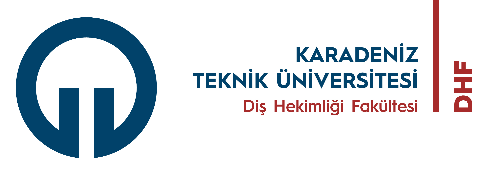 DİŞ HEKİMLİĞİ FAKÜLTESİ BİLİMSEL ARAŞTIRMALAR ETİK KURULUÖZGEÇMİŞ FORMU1.KİŞİSEL BİLGİLER1.a.Adı Soyadı:1.b.Doğum Tarihi ve Yeri:1.c.Yabancı Dil Bilgisi:1.d.Görev Yeri:1.e.İletişim Bilgileri (e-posta adresi / telefon):2.EĞİTİM BİLGİLERİ2.a.Mezun Olduğu Üniversite / Fakülteyi Lütfen Belirtiniz:2.b.Mezuniyet Tarihini Lütfen Belirtiniz (Yıl olarak): 2.c.Varsa, Akademik Unvanları Lütfen Belirtiniz: 3.İŞ TECRÜBESİNE AİT BİLGİLER3.a.Bugüne Kadar Çalıştığı Kurum / Kuruluşları Lütfen Belirtiniz:4.KLİNİK ARAŞTIRMALARLA İLGİLİ GENEL BİLGİLER4.a.İyi Klinik Uygulamalar (İKU) Konusunda Eğitim Alınmışsa Lütfen Tarihi ve Alınan Kurum/ Kuruluşun Adı ile Belirtiniz:4.b.Varsa, Araştırmacı Olarak Katılınan Klinik Araştırmaları Lütfen Belirtiniz:4.c.Varsa, İzleyici (Monitör) Olarak Katılınan Klinik Araştırmaları Lütfen Belirtiniz:4.d.Varsa, Saha Görevlisi Olarak Katılınan Klinik Araştırmaları Lütfen Belirtiniz:5.ÖZGEÇMİŞ SAHİBİNİN İMZASI5.a.Özgeçmiş Sahibi El Yazısıyla Adı Soyadı:5.b.Tarih (gün/ay/yıl olarak):5.c.İmza: